Správa o činnosti pedagogického klubu Príloha:Prezenčná listina zo stretnutia pedagogického klubu Špecifikácia pretestu z prírodovednej gramotnosti v 3. ročníkuPríloha správy o činnosti pedagogického klubu              PREZENČNÁ LISTINAMiesto konania stretnutia: Základná škola, M.R. Štefánika 910/51, 07501 Trebišov ,                                                   miestnosť    č. 9Dátum konania stretnutia: 23.09.2020Trvanie stretnutia:                od  14:00 hod   -   do 16:00  hod	Zoznam účastníkov/členov pedagogického klubu:     Klub učiteľov PDAG I. stupeň ZŠMeno prizvaných odborníkov/iných účastníkov, ktorí nie sú členmi pedagogického klubu  a podpis/y:Špecifikácia pretestu z prírodovednej gramotnosti Prioritná osVzdelávanieŠpecifický cieľ1.1.1 Zvýšiť inkluzívnosť a rovnaký prístup ku kvalitnému vzdelávaniu a zlepšiť výsledky a kompetencie detí a žiakovPrijímateľZákladná škola, M.R. Štefánika 910/51, 07501 TrebišovNázov projektuZvýšenie čitateľskej, matematickej a prírodovednej gramotnosti žiakov základnej školyKód projektu  ITMS2014+312011R032Názov pedagogického klubu Klub učiteľov PDAG I. stupeň ZŠDátum stretnutia  pedagogického klubu23.09.2020Miesto stretnutia  pedagogického klubuZŠ M.R. Štefánika, Trebišov, miestnosť č.9Meno koordinátora pedagogického klubuMgr. Andrea KocákováOdkaz na webové sídlo zverejnenej správywww.zsmrstv.edupage.orgManažérske zhrnutie:Kľúčové slová: tvorba a špecifikácia pretestu, typy úloh v teste, rozvoj gramotnosti Cieľ stretnutia:  Cieľom stretnutia bolo prebrať teoretické východiská tvorby pretestu a špecifiká testových úloh, vypracovať návrh pretestu a stupnice hodnotenia, ako aj očakávaný výsledok vo forme percentuálnej úspešnosti žiakov v preteste. Manažérske zhrnutie:Kľúčové slová: tvorba a špecifikácia pretestu, typy úloh v teste, rozvoj gramotnosti Cieľ stretnutia:  Cieľom stretnutia bolo prebrať teoretické východiská tvorby pretestu a špecifiká testových úloh, vypracovať návrh pretestu a stupnice hodnotenia, ako aj očakávaný výsledok vo forme percentuálnej úspešnosti žiakov v preteste. Hlavné body, témy stretnutia, zhrnutie priebehu stretnutia:1. Teoretické východiská tvorby pretestu: Pretest je zameraný na získavanie informácií o úrovni vedomostí a  zručností po prebratí prírodovedných tém v 2. ročníku v rámci predmetu prvouka. Skladá sa z jednotlivých úloh, ktoré sa tvoria účelovo, čím sa zabezpečuje obsahová a funkčná vyváženosť testu. Každá testová úloha je graficky jasne odčlenená od ostatných, viaže sa na konkrétny prvok vzdelávacieho obsahu, zahŕňa konkrétny podnet na žiakovu činnosť, má pridelené poradové číslo a je vyhodnocovaná nezávisle na ostatných úlohách. Obsahom testových úloh sú prírodovedné témy a situácie prepojené s reálnym životom. 2. Typy úloh v teste:  V teste je dôležité použiť rôzne typy úloh. Po vzájomnej diskusii sme sa však dohodli, že v preteste využijeme úlohy s výberom jednej správnej odpovede z ponúknutých možností. Ďalšie typy úloh  využijeme v testoch po prebratí tematických celkov.  Pretest bude obsahovať témy, ktoré sme prebrali spoločne na hodinách prvouky, ale i témy, ktoré sa učili žiaci dištančnou formou počas pandémie Covid-19 v mesiacoch marec - máj 2020. 3. Špecifikácia testu: Špecifikácia pretestu je spracovaná vo forme tabuľky a uvedená v prílohe správy. 4. Očakávaný výsledok pretestu: Členovia klubu sa zhodli na tom, že priemerná úspešnosť žiakov v testovaní by sa mala pohybovať v rozmedzí 60 - 80%Hlavné body, témy stretnutia, zhrnutie priebehu stretnutia:1. Teoretické východiská tvorby pretestu: Pretest je zameraný na získavanie informácií o úrovni vedomostí a  zručností po prebratí prírodovedných tém v 2. ročníku v rámci predmetu prvouka. Skladá sa z jednotlivých úloh, ktoré sa tvoria účelovo, čím sa zabezpečuje obsahová a funkčná vyváženosť testu. Každá testová úloha je graficky jasne odčlenená od ostatných, viaže sa na konkrétny prvok vzdelávacieho obsahu, zahŕňa konkrétny podnet na žiakovu činnosť, má pridelené poradové číslo a je vyhodnocovaná nezávisle na ostatných úlohách. Obsahom testových úloh sú prírodovedné témy a situácie prepojené s reálnym životom. 2. Typy úloh v teste:  V teste je dôležité použiť rôzne typy úloh. Po vzájomnej diskusii sme sa však dohodli, že v preteste využijeme úlohy s výberom jednej správnej odpovede z ponúknutých možností. Ďalšie typy úloh  využijeme v testoch po prebratí tematických celkov.  Pretest bude obsahovať témy, ktoré sme prebrali spoločne na hodinách prvouky, ale i témy, ktoré sa učili žiaci dištančnou formou počas pandémie Covid-19 v mesiacoch marec - máj 2020. 3. Špecifikácia testu: Špecifikácia pretestu je spracovaná vo forme tabuľky a uvedená v prílohe správy. 4. Očakávaný výsledok pretestu: Členovia klubu sa zhodli na tom, že priemerná úspešnosť žiakov v testovaní by sa mala pohybovať v rozmedzí 60 - 80%13. Závery a odporúčania:Zhrnutie priebehu stretnutia  I. Vypracovať pretest na získanie úrovne prírodovednej gramotnosti II. Ohodnotiť jednotlivé testy a určiť percentuálnu úspešnosť žiakov v testoch. III. Pripraviť podklady na analýzu jednotlivých testov.13. Závery a odporúčania:Zhrnutie priebehu stretnutia  I. Vypracovať pretest na získanie úrovne prírodovednej gramotnosti II. Ohodnotiť jednotlivé testy a určiť percentuálnu úspešnosť žiakov v testoch. III. Pripraviť podklady na analýzu jednotlivých testov.Vypracoval (meno, priezvisko)Mgr. Ivana IlošvayováDátum23.09.2020PodpisSchválil (meno, priezvisko)Mgr. Andrea KocákováDátum23.09.2020PodpisPrioritná os:VzdelávanieŠpecifický cieľ:1.1.1 Zvýšiť inkluzívnosť a rovnaký prístup ku kvalitnému vzdelávaniu a zlepšiť výsledky a kompetencie detí a žiakovPrijímateľ:Základná škola, M.R. Štefánika 910/51, 07501 TrebišovNázov projektu:Zvýšenie čitateľskej, matematickej a prírodovednej gramotnosti žiakov základnej školyKód ITMS projektu: ITMS2014+312011R032Názov pedagogického klubu:Klub učiteľov PDAG I. stupeň ZŠč.Meno a priezviskoPodpisInštitúcia1.Mgr. Andrea KocákováZŠ, M.R. Štefánika 910/51, 07501 Trebišov 2.Mgr. Ivana IlošvayováZŠ, M.R. Štefánika 910/51, 07501 Trebišov3.PaedDr. Mária ŠtefanováZŠ, M.R. Štefánika 910/51, 07501 Trebišov4.Mgr. Renáta LapitkováZŠ, M.R. Štefánika 910/51, 07501 Trebišov5Mgr. Denisa TelepčákováZŠ, M.R. Štefánika 910/51, 07501 Trebišovč.Meno a priezviskoPodpisInštitúciaCieľ testovaniaTest určený žiakom 3. ročníka ZŠ, ktorého cieľom je zistiť úroveň nadobudnutých vedomostí a zručností pri vstupe do projektu.Čas riešenia45 minútPočet úloh15Forma testových úloh15 uzavretých úloh s výberom jednej odpovede z 3 možnostíRozsah testovaného učiva, testované oblasti učivaBezpečnosť na ceste – 1Spoznávame človeka – 3Spoznávame neživú prírodu a prírodné javy – 3Spoznávame živočíchy –  3Spoznávame rastliny - 5Požiadavky na vedomosti a zručnostiŠtátny vzdelávací program pre 1. stupeň základnej školy v SR, ISCED 1 – primárne vzdelávaniePovolené pomôckyPísacie potreby, papierové testyHodnotenie 1 bod za správnu odpoveď, 0 bodov za nesprávnu alebo žiadnu odpoveď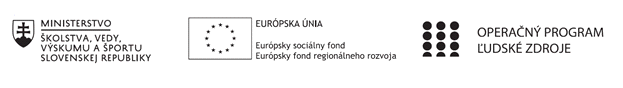 